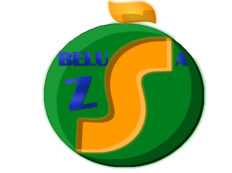 Informácie pre rodičov/zákonných zástupcov – stravovanie od 1.9.2022Na základe schváleného VZN Obce Beluša číslo 4/2022 o určení výšky príspevku na čiastočnú úhradu nákladov, výšky príspevku na režijné náklady a podmienky úhrady v školskej jedálni v zriaďovateľskej pôsobnosti obce Beluša účinného od 1.9.2022 https://www.belusa.sk/e_download.php?file=data/uredni_deska/obsah2529_8.pdf&original=VZN%20%C4%8D.%20%204-2022%20stravovanie%20jed%C3%A1le%C5%88%20Z%C5%A0.pdfa v nadväznosti na právne úpravy zákona o dotáciách, ktoré nadobudli účinnosť dňa 1.7.2022https://www.upsvr.gov.sk/socialne-veci-a-rodina/dotacie-pre-detisú mesačné platby pre šk. rok 2022/2023:platba na nedotovanú stravu 1. stupeň   -   34,20  €2. stupeň   -   36,-    €platba na dotovanú stravu 10, - €  príspevok na režijné náklady       Prvú platbu je potrebné uhradiť do 25. augusta 2022 a poslednú 25. mája 2023.Prosíme rodičov/zákonných zástupcov, aby platby uhrádzali vždy mesiac vopred najneskôr do 25. dňa v mesiaci na  účet školskej jedálne: SK52 0200 0000 0016 3217 1451 vedený vo VÚB, a.s. Púchov   /v poznámke uviesť meno, priezvisko dieťaťa a triedu/Pre informáciu je v tabuľke uvedená cena jedla pre žiakov školy:Podľa schválených finančných pásiem na nákup potravín zverejnených na stránke: https://www.minedu.sk/data/att/16629.pdfZákonní zástupcovia žiakov prvého ročníka si vyzdvihnú čip na stravovanie 05.09.2022 u vedúcej školskej jedálne.Prihlásiť sa na stravovanie alebo odhlásiť sa zo stravovania je potrebné najneskôr do 14.00 hod. v predchádzajúci pracovný deň.Z dôvodu dodržiavania všeobecne záväzných právnych predpisov pre školské stravovanie (napr. Zásady správnej výrobnej praxe - HACCP a pod.) nie je možné odhlásiť stravu ráno v daný stravovací deň. V prvý deň choroby dieťaťa je možné neodhlásenú stravu odobrať do obedára. Ďalšie dni neprítomnosti  žiaka na výchovnovzdelávacom procese v škole je potrebné žiaka zo stravovania včas odhlásiť.Za neodobratú alebo včas neodhlásenú stravu sa finančná ani vecná náhrada neposkytuje.Evidencia odberu stravy je na základe čipu /poskytnutie čipu je bezplatné, v prípade jeho straty je poplatok 3,- €/.Po ukončení stravovania v ŠJ je potrebné čip odovzdať vedúcej ŠJ,  preplatok stravného bude vrátený na účet platcu.  Pri neodoberaní alebo neodhlasovaní stravy bude žiak zo stravovania vylúčený.Možnosti prihlasovania a odhlasovania zo stravovania: on-line na https://www.jedalen.sk/Pages/EatMenu?Ident=a5bRjvs1qEtelefonicky na tel. č.:  +421 42 4624518osobne u vedúcej školskej jedálneVýdaj obeda:    11.25 hod.  -  14.00 hod.Jedálny lístok je vyvesený pri vchode do školskej jedálne a na webovej stránke školy.Dozor v školskej jedálni zabezpečujú pedagogickí zamestnanci školy podľa plánovaného rozvrhu.            Konzultačné hodiny denne:  7.00 hod.  -  13.00 hod.Tel. č.: +421424624518Mária Kvašňovská, vedúca ŠJ 3. pásmo Finančný náklad na nákup potravín /jedno jedlo/Príspevok narežijné náklady /jedno jedlo/ Cena jedlažiaci 1. stupňa 1,21 €0,50 €1,71 €žiaci 2. stupňa 1,30 €0,50 €1,80 €